Родительское собрание в средней группе«Научите ребенка быть добрым»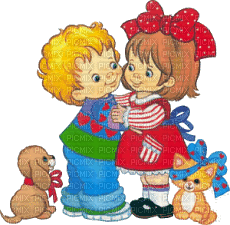 Воспитатель: М. В. ДавыдоваЦель: показать важность воспитания доброты в детях. Задачи: 1. Объединить усилия детского сад и семьи по воспитанию в детях доброты, чуткости, отзывчивости. 2. Способствовать повышению педагогической культуры родителей, пропагандировать психолого – педагогические идеи о гуманном подходе к детям. Предварительная работа. 1. Оформление памятки «Практические советы разумного воспитателя А. Толстых». 2. Приобретение свечи и необходимых канцтоваров. 3. Изготовление бумажных сердечек, приглашений. Ход:1. Вступительное слово. Добрый день, уважаемые родители! Сегодня мы собрались за круглым столом, для того, чтобы поразмышлять на тему: «Научите ребенка быть добрым». Каждый день, воспитывая своих детей, мы дарим им частичку своего тепла, частичку своего доброго сердца. Давайте зажжем сердечко, которое станет эмблемой, символом нашего мероприятия. Передавая его, скажем друг другу что-то приятное, комплимент, доброе слово (как здорово, что все мы здесь сегодня собрались). Родители зажигают свечу и передают друг другу. 2. Игровое упражнение «с сердечками».А сейчас я предлагаю Вам подумать над тем, что значит быть добрым и записать свои мысли на сердечках. Зачитайте, пожалуйста свои записи на  сердечках и мы прикрепим их вокруг большого сердца. Вот как определяет доброго человека С. И. Ожегов (переворачивая большое сердце в центре доски, воспитатель читает): ДОБРЫЙ - 1. Делающий добро другим. 2. Несущий благо, добро. 3. Хороший, нравственный. 4. Дружеский, близкий, милый. 5. Безукоризненно честный. ДОБРОТА – ЭТО ОТЗЫВЧИВОСТЬ, ДУШЕВНОЕ РАСПОЛОЖЕНИЕ К ЛЮДЯМ, СТРЕМЛЕНИЕ ДЕЛАТЬ ДОБРО ДРУГИМ. 3. Игра «Добро в предметах». Что значит делать добро другим? Какие добрые поступки может совершить малыш? Как этому научить? Поможет игра. Нужно выбрать любой предмет (палка, веревка, книга, камень) и совершить с ним те действия, о которых можно сказать, что они приносят людям добро. 4. Игра «Кто больше назовет ласковых обращений». В годы детства каждый ребенок требует добра, участия, ласки. И сейчас мы проведем конкурс «Кто больше назовет ласковых обращений» 5. «Семейный опыт воспитания доброты» Важнейшим условием успешного воспитания доброты является создание взрослыми жизнерадостной обстановки вокруг него. В состоянии радости дети охотно берутся за любое дело, у них возникает чувство уверенности в себе, своих силах. Если мы хотим, чтобы наш ребенок был добрым, мы должны исключить из общения недобрые разговоры о людях, животных в присутствии детей. Детское ухо слышит и впитывает буквально все. Я думаю, что в каждой семье есть свой опыт воспитания доброты. Давайте поделимся им (воспитатель берет зажженную свечу и начинает разговор). Каждое утро я целую своего ребенка, улыбаюсь и говорю «доброе утро, мой любимый!» (Так свеча проходит целый круг.) 6. Подведение итогов. Мы сегодня говорили и размышляли за круглым столом о воспитании доброты в детях. И мне хотелось бы Вам предложить опыт психолога А. Толстых, который сформулировал советы разумному воспитателю (воспитатель читает, дарит листы с напечатанным текстом каждому родителю). 7. Когда дети чувствуют внимание, заботу, любовь – они счастливы, улыбаются. И я хочу вам пожелать, чтобы такое же настроение было в ваших семьях всегда! Закончить нашу беседу хотелось бы замечательным стихотворением о доброте Кулиева: На мир смотрите добрыми глазами, Чтоб добрым было слово, добрым труд, Пусть дураки сочтут вас дураками, Злодеи малодушными сочтут. Нам, людям, лишь добро приносит счастье. Оно в конце сильнее зла всегда. 
Погибнет в яме волк с кровавой пастью, 
Пожар погасят ветер и вода.Пусть у глупца спокойней жизнь и краше, 
Пусть в жизни сам злодей не знает зла, 
Добро вовеки будет богом нашим, 
Ему — молитва наша и хвала.**Дарите всем добро, 
Бросайте его в море, 
Оно не пропадёт 
И к вам вернётся вскоре! 
Уютом и теплом, 
А может быть - улыбкой, 
Волшебным, сладким сном, 
Исправленной ошибкой... 
Счастливыми детьми, 
Успехами в работе... 
Безветренные дни и 
Солнышко - в субботу. 
Придут к вам всё равно - 
Не может быть иначе, 
Дарите всем добро, 
И к вам - придёт удача!«Практические советы разумного воспитателя А. Толстых».1. Никогда не воспитывайте в плохом настроении. 2. Ясно определите, что вы хотите от ребенка (и объясните ему это, а также узнайте, что он думает по этому поводу. 3. Предоставьте ребенку самостоятельность, не контролируйте каждый его шаг. 4. Оценивайте поступок, а не личность. Сущность человека и его отдельные поступки – не одно и тоже. 5. Дайте ребенку ощутить (улыбнитесь, прикоснитесь, что сочувствуете ему, верите в него, несмотря на его оплошность. 6. Воспитатель должен быть твердым, но добрым. 